PHẦN ĐÁP ÁN CÂU TRẮC NGHIỆM: Tổng câu trắc nghiệm: 16.PHẦN TỰ LUẬN:Câu 1: a. Hãy nêu vai trò của quá trình thoát hơi nước đối với đời sống thực vật? (1 điểm)b. Vì sao ngồi dưới bóng râm của cây cối lại mát hơn, dễ thở hơn ngồi dưới bóng râm của các mái che bằng vật liệu bê tông?  (1 điểm)Đáp án:Câu 2: a. Vì sao nói quang hợp có vai trò quyết định đối với sự sống trên trái đất? (1 điểm)b. Trong giờ ra chơi, hai bạn A và B tranh luận với nhau:- Bạn A nói: Cô giáo nói lá cây có lục lạp nên có khả năng quang hợp, vậy chỉ những cây lá xanh mới quang hợp được thôi bạn nhỉ? Còn cây lá đỏ, vàng, tím không quang hợp được?- Bạn B trả lời: Tớ nghĩ là có quang hợp được chứ, nhưng vì sao thì tớ không rõ.Theo em nhận định của bạn nào đúng? Bằng những hiểu biết của em về quang hợp hãy giải thích để hai bạn hiểu rõ?  (1 điểm)Đáp ánCâu 3: Nhóm VSV nào có khả năng cố định nitơ khí quyển? Vì sao người nông dân lại trồng lạc cải tạo đất?   (1 điểm)Đáp ánSỞ GD&ĐT ĐẮK LẮKTRƯỜNG THPT NGÔ GIA TỰ ĐÁP ÁN KIỂM TRA GIỮA HỌC KỲ 1
NĂM HỌC 2022-2023MÔN SINH HỌC – Khối lớp 11 Thời gian làm bài : 45 phút 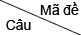 4293839197121CCCA2CBBA3AACB4DABD5DCAD6ABDA7BCAC8ABCB9DCDD10DDAB11CBBB12BDBD13ADAA14BADC15CACC16BDDCa- Tạo sức hút nước, ion khoáng ở rễ.- Giảm nhiệt độ bề mặt thoát hơi nước -> tránh cho lá cây không bị đốt nóng khi nhiệt độ quá cao.- Tạo điều kiện để CO2 đi vào thực hiện quá trình quang hợp, giải phóng 02 điều hòa không khí.0,30,30,4b- Do cây luôn có quá trình thoát hơi nước làm cho phía dưới tán cây, nhiệt độ thường thấp hơn khoảng 6-10 độ C so với môi trường, người dưới gốc cây sẽ thấy mát hơn.- Thoát hơi nước thì khí khổng mở O2 cũng được khuếch tán ra môi trường và CO2 cũng được lá hấp thu. Việc có nhiều O2 và ít CO2 xung quanh sẽ khiến cho người đứng dưới tán cây dễ chịu hơn.- Các mái che bằng vật liệu xây dựng không thể làm được hai điều trên, ngoài ra chúng còn hấp thu nhiệt độ môi trường và khó giải phóng nhiệt. Vì vậy người đứng dưới mái che sẽ luôn cảm thấy nóng hơn so với khi đứng dưới bóng cây.0,40,40,2a- Tạo chất hữu cơ cung cấp thức ăn cho sinh vật dị dưỡng trên Trái Đất .- Biến đổi và tích lũy năng lượng (quang năng thành hóa năng: năng lượng trong các liên kết hóa học)- Điều hòa không khí (hấp thụ CO2 và thải O2) .Hs nêu được 2 ý cho 0,75, đủ 3 ý cho 1 điểm. Hs có thể sử dụng các từ ngữ khác, miễn đảm bảo được đúng đủ vai trò quang hợp cũng cho điểm tối đabBạn B đúng. Vì: những cây lá đỏ, vàng, tím... có nhiều sắc tố phụ (carotennotit), ít diệp lục. Do vậy chúng vẫn có khả năng quang hợp. Sắc tố phụ hấp thụ năng lượng mặt trời  diệp lục để thực hiện quang hợp. Nhưng hiệu suất quang hợp thấp hơn cây lá xanh.0,50,250,25HS giải thích đúng ý không cần chính xác từ ngữ vẫn cho điểm tối đaVi khuẩn tự do (Azotobacter, Anabaena…) Vi khuẩn cộng sinh (Rhizobium, Anabaena azollae…).0,5Trồng lạc để cải tạo đất vì:- Cây chỉ hấp thụ được nitơ ở dạng NH4+ và NO3-, trong khi N2 trong tự nhiên lại tồn tại liên kết 3 bền vững, các phản ứng hóa học thông thường không thể bẻ gãy được liên kết 3 này.- Trong nốt sần của cây họ đậu có một loại vi khuẩn cộng sinh có khả năng cố định đạm. Chúng có khả năng bẻ gãy liên kết 3 bền vững của N2, tạo ra lượng đạm lớn mà cây có thể hấp thu được.- Đạm tạo ra ngoài cung cấp cho cây đậu, còn cung cấp thêm cho môi trường đất giúp cải tạo đất.0,5